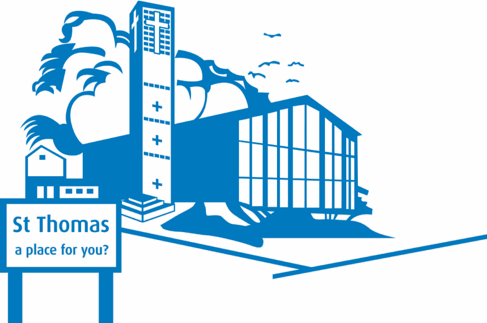 St Thomas Church and Community Project 01217437040CHILD/YOUNG PERSON NAME (under 16)CHILD/YOUNG PERSON NAME (under 16)CHILD/YOUNG PERSON NAME (under 16)CHILD/YOUNG PERSON NAME (under 16)PARENT/GUARDIAN NAMEPARENT/GUARDIAN NAMEADDRESSADDRESSADDRESSADDRESSMOBILE PHONE NUMBERHOME PHONE NUMBERPOST CODE POST CODE SCHOOL NAMESCHOOL NAMEEMAIL ADDRESSEMAIL ADDRESSEMERGENCY CONTACT NAME EMERGENCY CONTACT NAME EMERGENCY CONTACT PHONE NUMBEREMERGENCY CONTACT PHONE NUMBERREGULAR MEDICATION/MEDICATION ALLERGY ALLERGIES/DIETARY REQUIREMENTSSPECIAL NEEDSSPECIAL NEEDSSPECIAL NEEDSSPECIAL NEEDSI CONSENT TO BEING CONTACTED BY – PLEASE TICKI CONSENT TO BEING CONTACTED BY – PLEASE TICKI CONSENT TO BEING CONTACTED BY – PLEASE TICKI CONSENT TO BEING CONTACTED BY – PLEASE TICKI CONSENT TO BEING INFORMED ABOUT: News, events, activities, and services at St Thomas Garretts Green (note you can unsubscribe at any time).I CONSENT TO BEING INFORMED ABOUT: News, events, activities, and services at St Thomas Garretts Green (note you can unsubscribe at any time).POSTPHONE/TEXTPHONE/TEXTEMAILI CONSENT TO BEING INFORMED ABOUT: News, events, activities, and services at St Thomas Garretts Green (note you can unsubscribe at any time).I CONSENT TO BEING INFORMED ABOUT: News, events, activities, and services at St Thomas Garretts Green (note you can unsubscribe at any time).YES NOYESNOYESNOYESNOYES NOI CONSENT TO MY CHILD’S PHOTO/VIDEO: I CONSENT TO MY CHILD’S PHOTO/VIDEO: I CONSENT TO MY CHILD’S PHOTO/VIDEO: I CONSENT TO MY CHILD’S PHOTO/VIDEO: I CONSENT IN CASE OF EMERGENCY THAT MY CHILD:Will receive medical attention from a trained First Aider/Doctor/Nurse/Paramedic to give necessary treatment unless otherwise stated above in Medications/Allergy boxes.I CONSENT IN CASE OF EMERGENCY THAT MY CHILD:Will receive medical attention from a trained First Aider/Doctor/Nurse/Paramedic to give necessary treatment unless otherwise stated above in Medications/Allergy boxes.PUBLICATIONSE.g. Flyers andNewslettersWEBSITESE.g. St Thomas’ WebsiteWEBSITESE.g. St Thomas’ WebsiteSOCIAL MEDIAE.g. St Thomas’ Facebook PageI CONSENT IN CASE OF EMERGENCY THAT MY CHILD:Will receive medical attention from a trained First Aider/Doctor/Nurse/Paramedic to give necessary treatment unless otherwise stated above in Medications/Allergy boxes.I CONSENT IN CASE OF EMERGENCY THAT MY CHILD:Will receive medical attention from a trained First Aider/Doctor/Nurse/Paramedic to give necessary treatment unless otherwise stated above in Medications/Allergy boxes.YES NOYESNOYESNOYESNOYES NOYour privacy is important to us.  We want to communicate with you with your consent.  You can grant consent to all the purposes; one or none at all.  Where you do not grant consent, we will not be able to use your personal data; (so for example we may not be able to let you know about forthcoming services and events); except in certain limited situation, such as where required to do so by law or to protect members of the public from serious harm.  You can withdraw or change your consent at any time by contacting St Thomas Church and Community Centre, 114 Rotherfield Road, B262SH or call 01217437040 or via email st.thomas@zen.co.uk. It is your responsibility to notify St Thomas Church and community Project of any changes to the above information.  Please note that all processing of your personal data will cease once you have withdrawn consent, other than where this is required by law.  This form will be kept secure and confidential on the church database.I have read and understand all the above; I agree that the above information which I have provided is correct and consent to my child participating in youth club activitiesSignature Parent/Guardian                                                        DateYour privacy is important to us.  We want to communicate with you with your consent.  You can grant consent to all the purposes; one or none at all.  Where you do not grant consent, we will not be able to use your personal data; (so for example we may not be able to let you know about forthcoming services and events); except in certain limited situation, such as where required to do so by law or to protect members of the public from serious harm.  You can withdraw or change your consent at any time by contacting St Thomas Church and Community Centre, 114 Rotherfield Road, B262SH or call 01217437040 or via email st.thomas@zen.co.uk. It is your responsibility to notify St Thomas Church and community Project of any changes to the above information.  Please note that all processing of your personal data will cease once you have withdrawn consent, other than where this is required by law.  This form will be kept secure and confidential on the church database.I have read and understand all the above; I agree that the above information which I have provided is correct and consent to my child participating in youth club activitiesSignature Parent/Guardian                                                        DateYour privacy is important to us.  We want to communicate with you with your consent.  You can grant consent to all the purposes; one or none at all.  Where you do not grant consent, we will not be able to use your personal data; (so for example we may not be able to let you know about forthcoming services and events); except in certain limited situation, such as where required to do so by law or to protect members of the public from serious harm.  You can withdraw or change your consent at any time by contacting St Thomas Church and Community Centre, 114 Rotherfield Road, B262SH or call 01217437040 or via email st.thomas@zen.co.uk. It is your responsibility to notify St Thomas Church and community Project of any changes to the above information.  Please note that all processing of your personal data will cease once you have withdrawn consent, other than where this is required by law.  This form will be kept secure and confidential on the church database.I have read and understand all the above; I agree that the above information which I have provided is correct and consent to my child participating in youth club activitiesSignature Parent/Guardian                                                        DateYour privacy is important to us.  We want to communicate with you with your consent.  You can grant consent to all the purposes; one or none at all.  Where you do not grant consent, we will not be able to use your personal data; (so for example we may not be able to let you know about forthcoming services and events); except in certain limited situation, such as where required to do so by law or to protect members of the public from serious harm.  You can withdraw or change your consent at any time by contacting St Thomas Church and Community Centre, 114 Rotherfield Road, B262SH or call 01217437040 or via email st.thomas@zen.co.uk. It is your responsibility to notify St Thomas Church and community Project of any changes to the above information.  Please note that all processing of your personal data will cease once you have withdrawn consent, other than where this is required by law.  This form will be kept secure and confidential on the church database.I have read and understand all the above; I agree that the above information which I have provided is correct and consent to my child participating in youth club activitiesSignature Parent/Guardian                                                        DateYour privacy is important to us.  We want to communicate with you with your consent.  You can grant consent to all the purposes; one or none at all.  Where you do not grant consent, we will not be able to use your personal data; (so for example we may not be able to let you know about forthcoming services and events); except in certain limited situation, such as where required to do so by law or to protect members of the public from serious harm.  You can withdraw or change your consent at any time by contacting St Thomas Church and Community Centre, 114 Rotherfield Road, B262SH or call 01217437040 or via email st.thomas@zen.co.uk. It is your responsibility to notify St Thomas Church and community Project of any changes to the above information.  Please note that all processing of your personal data will cease once you have withdrawn consent, other than where this is required by law.  This form will be kept secure and confidential on the church database.I have read and understand all the above; I agree that the above information which I have provided is correct and consent to my child participating in youth club activitiesSignature Parent/Guardian                                                        DateYour privacy is important to us.  We want to communicate with you with your consent.  You can grant consent to all the purposes; one or none at all.  Where you do not grant consent, we will not be able to use your personal data; (so for example we may not be able to let you know about forthcoming services and events); except in certain limited situation, such as where required to do so by law or to protect members of the public from serious harm.  You can withdraw or change your consent at any time by contacting St Thomas Church and Community Centre, 114 Rotherfield Road, B262SH or call 01217437040 or via email st.thomas@zen.co.uk. It is your responsibility to notify St Thomas Church and community Project of any changes to the above information.  Please note that all processing of your personal data will cease once you have withdrawn consent, other than where this is required by law.  This form will be kept secure and confidential on the church database.I have read and understand all the above; I agree that the above information which I have provided is correct and consent to my child participating in youth club activitiesSignature Parent/Guardian                                                        Date